Паспорт «зеленой» площадки вблизи с. Светлый, д. Репново, д. Терентьево Новолеушинского сельского поселенияТейковского муниципального района Ивановской областиУчасток: Тейковский муниципальный район, вблизи с. Светлый, д. Репново, д. Терентьевоплощадь участка 322 газемли категории «земли сельскохозяйственного назначения»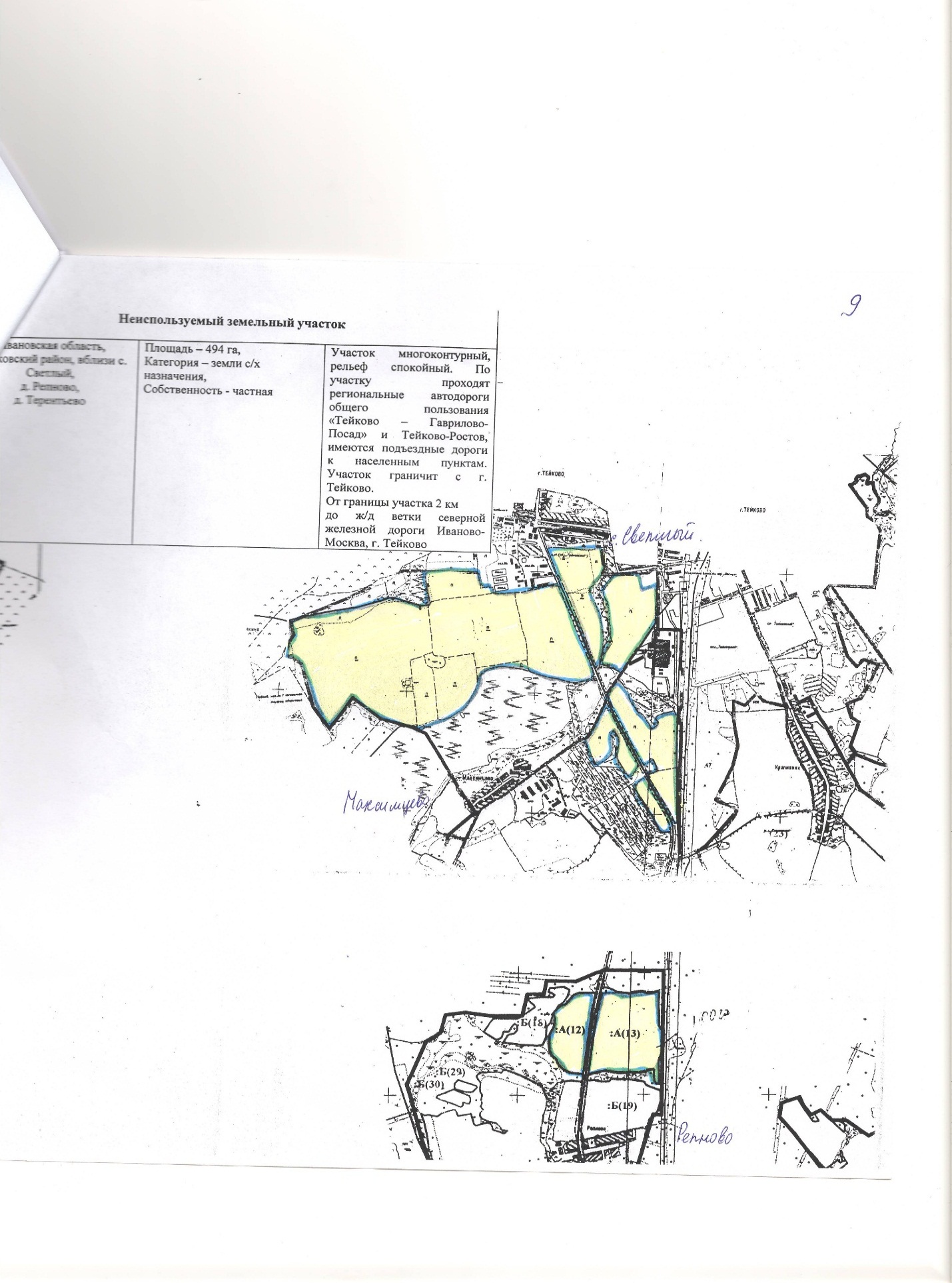 Участок: Тейковский муниципальный район, вблизи с. Светлый, д. Репново, д. Терентьевоплощадь участка 322 газемли категории «земли сельскохозяйственного назначения»  Расстояние до ближайшего жилья (с.Светлый)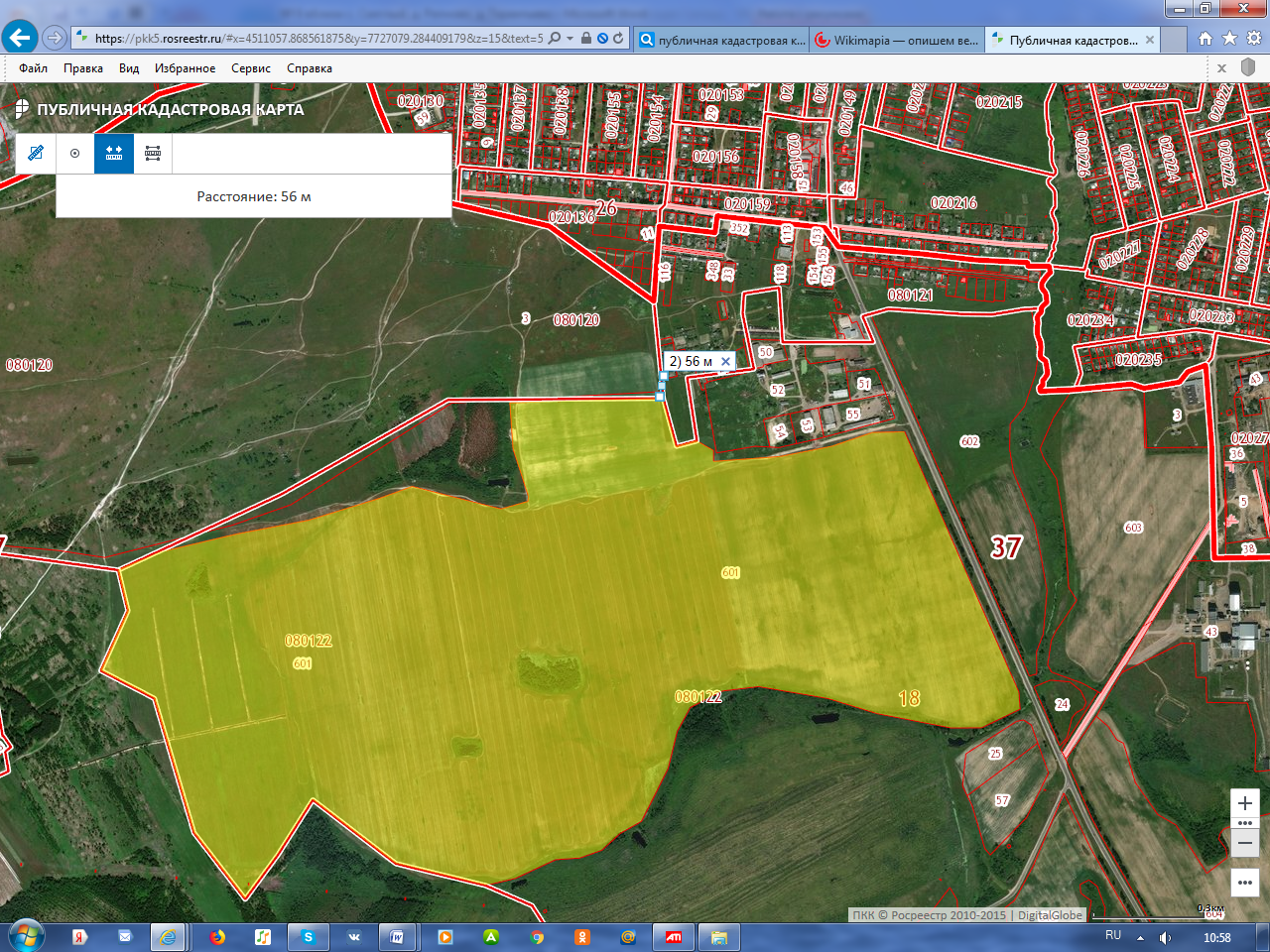 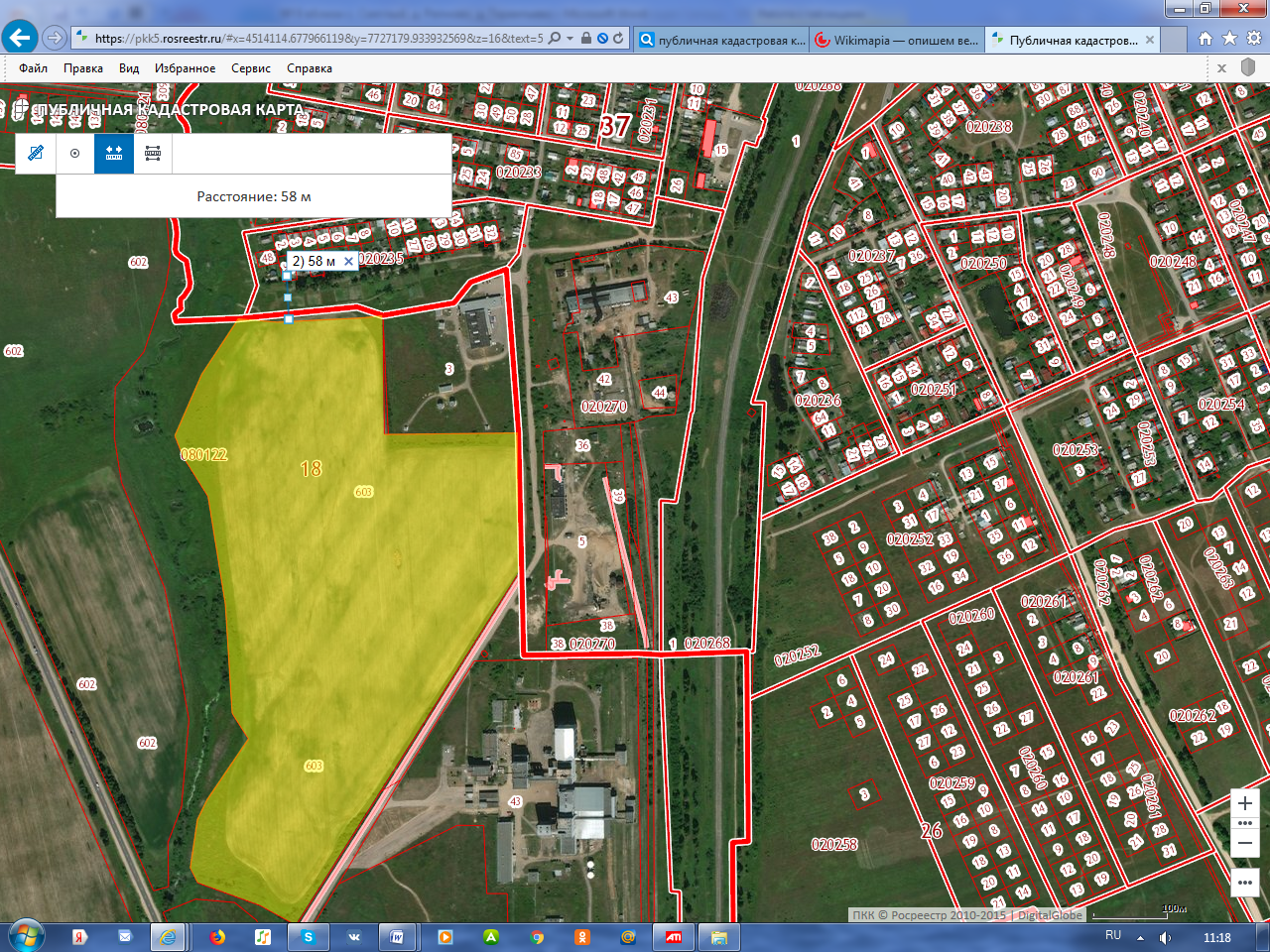 Участок: Тейковский муниципальный район, вблизи с. Светлый, д. Репново, д. Терентьевоплощадь участка 322 газемли категории «земли сельскохозяйственного назначения»Расстояние до железнодорожной станции СахтышСеверной железной дороги Иваново-Москва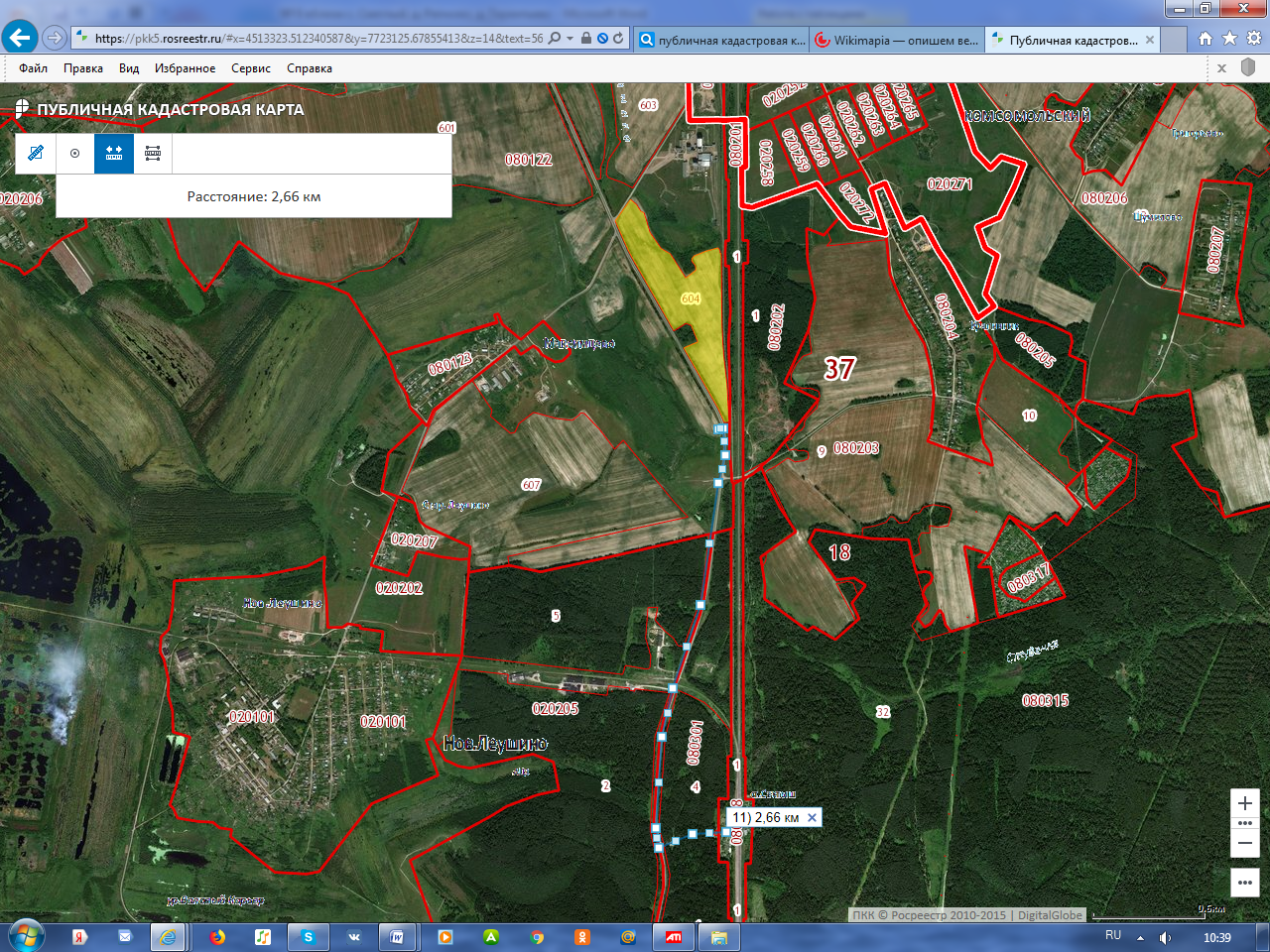 Расстояние до основных автомагистралейдо дороги общего пользования местного значения Ивановской области «Тейково - Гаврилов Посад» (проходит через участок)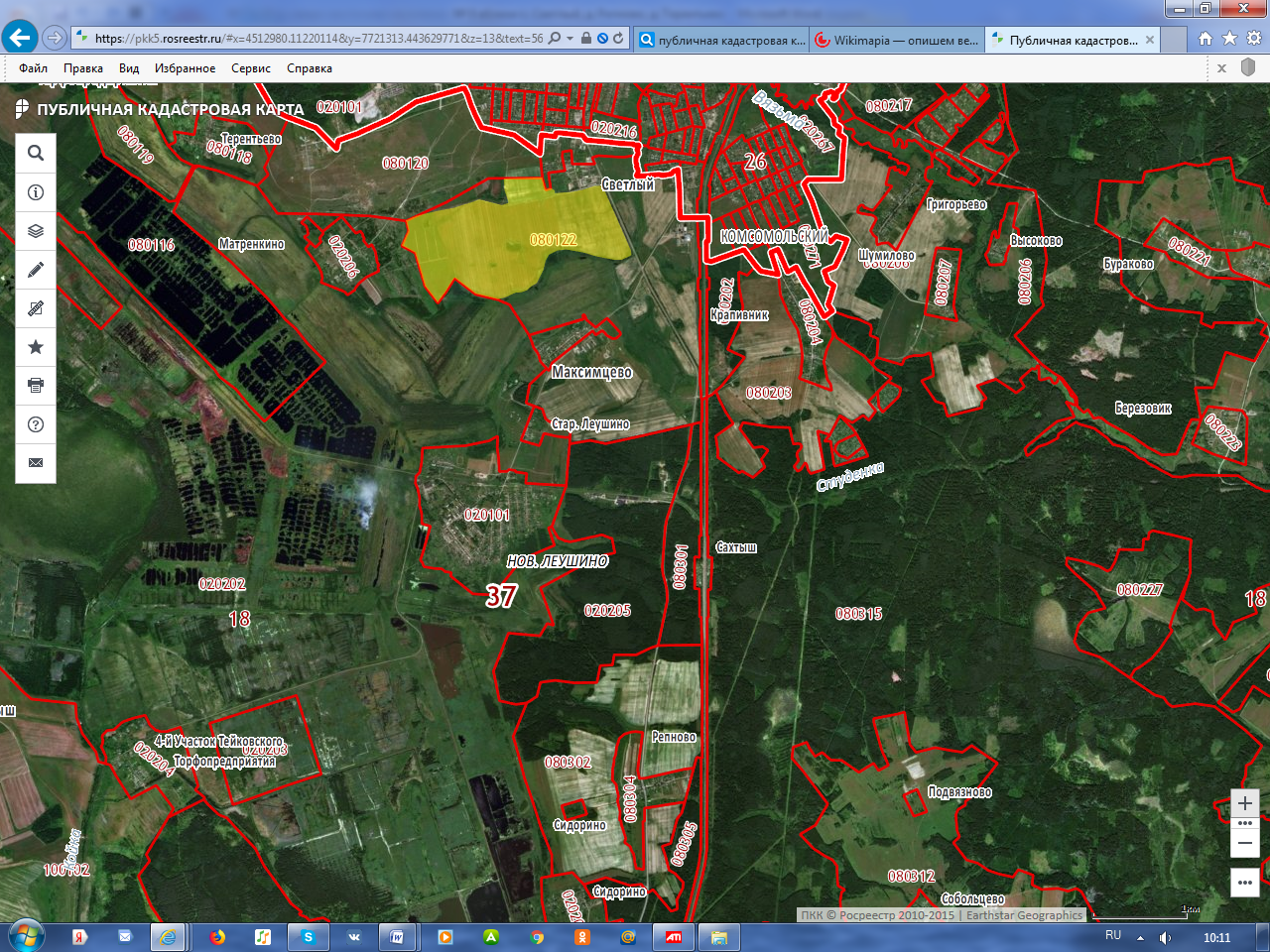 Участок: Тейковский муниципальный район, вблизи с. Светлый, д. Репново, д. Терентьевоплощадь участка 322 газемли категории «земли сельскохозяйственного назначения»Участок: Тейковский муниципальный район, вблизи с. Светлый, д. Репново, д. Терентьевоплощадь участка 322 газемли категории «земли сельскохозяйственного назначения»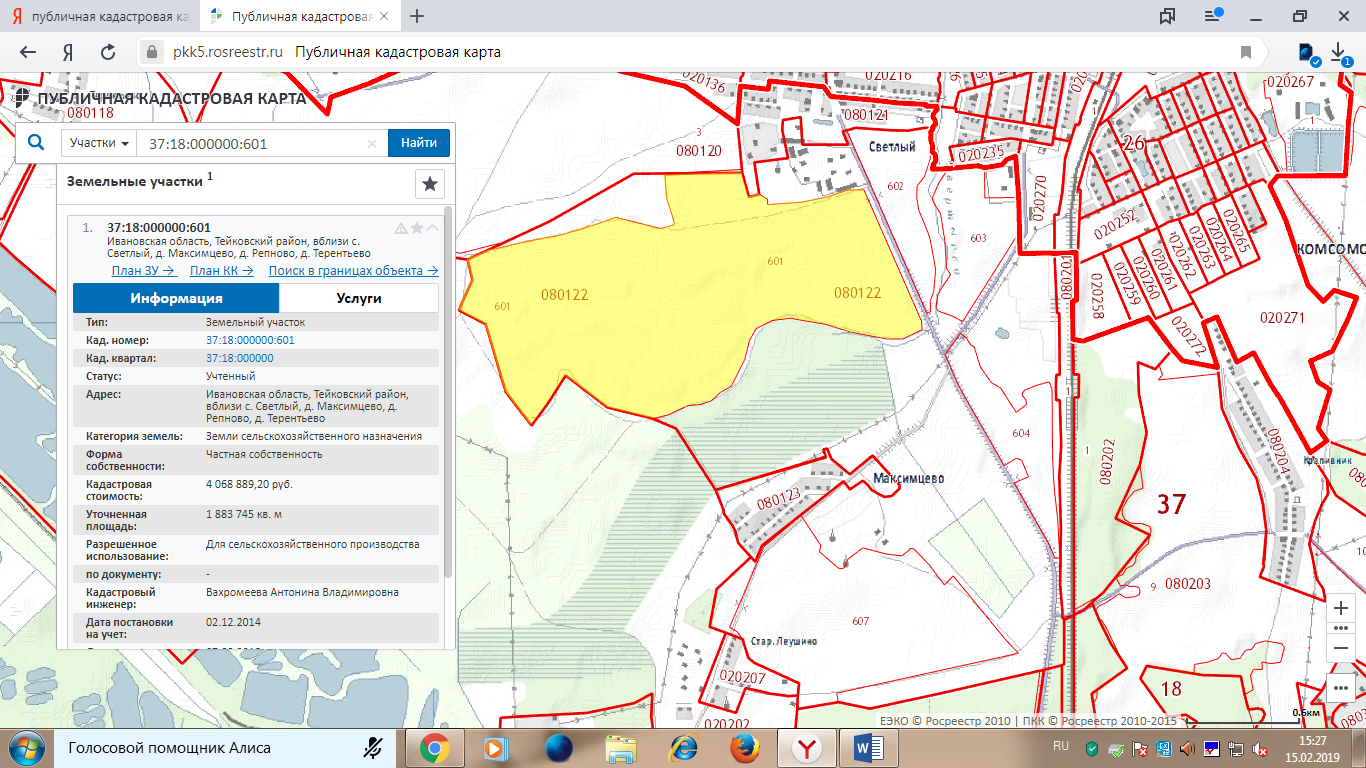 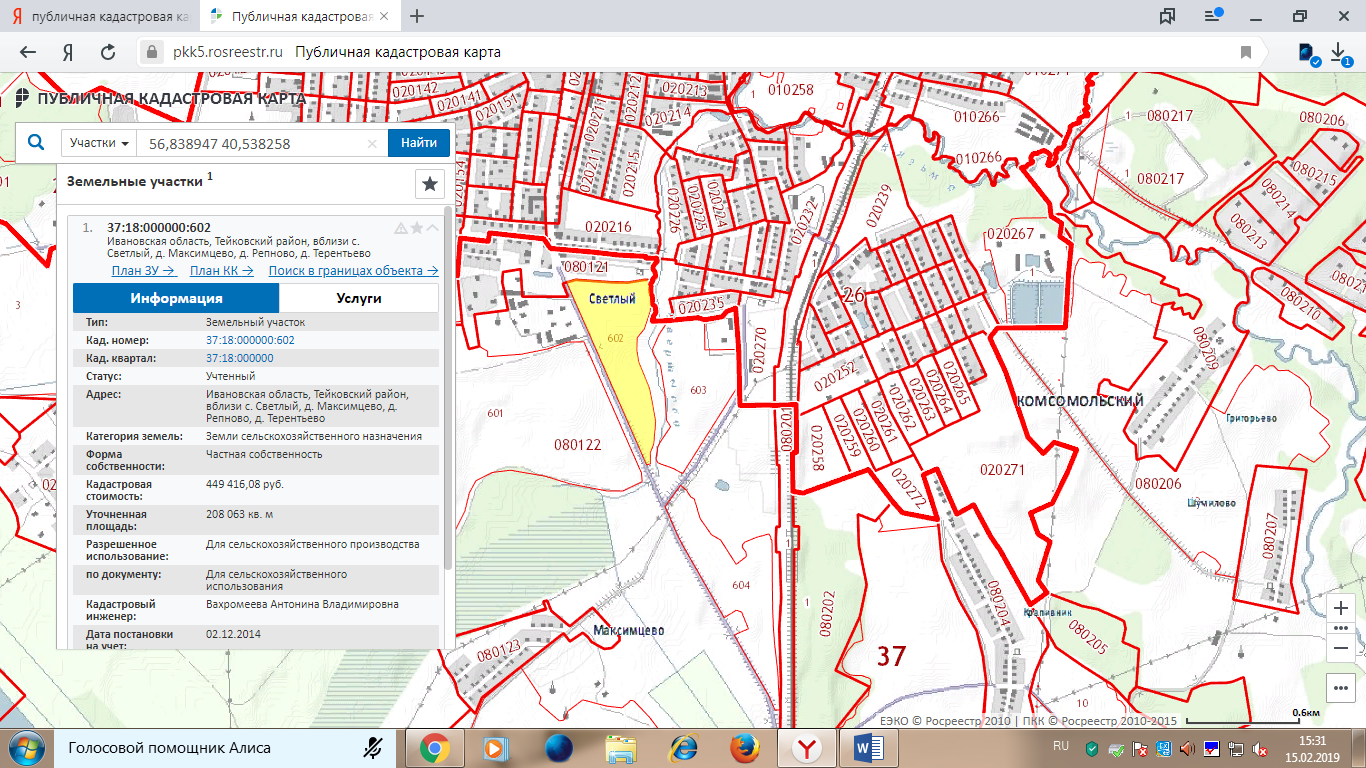 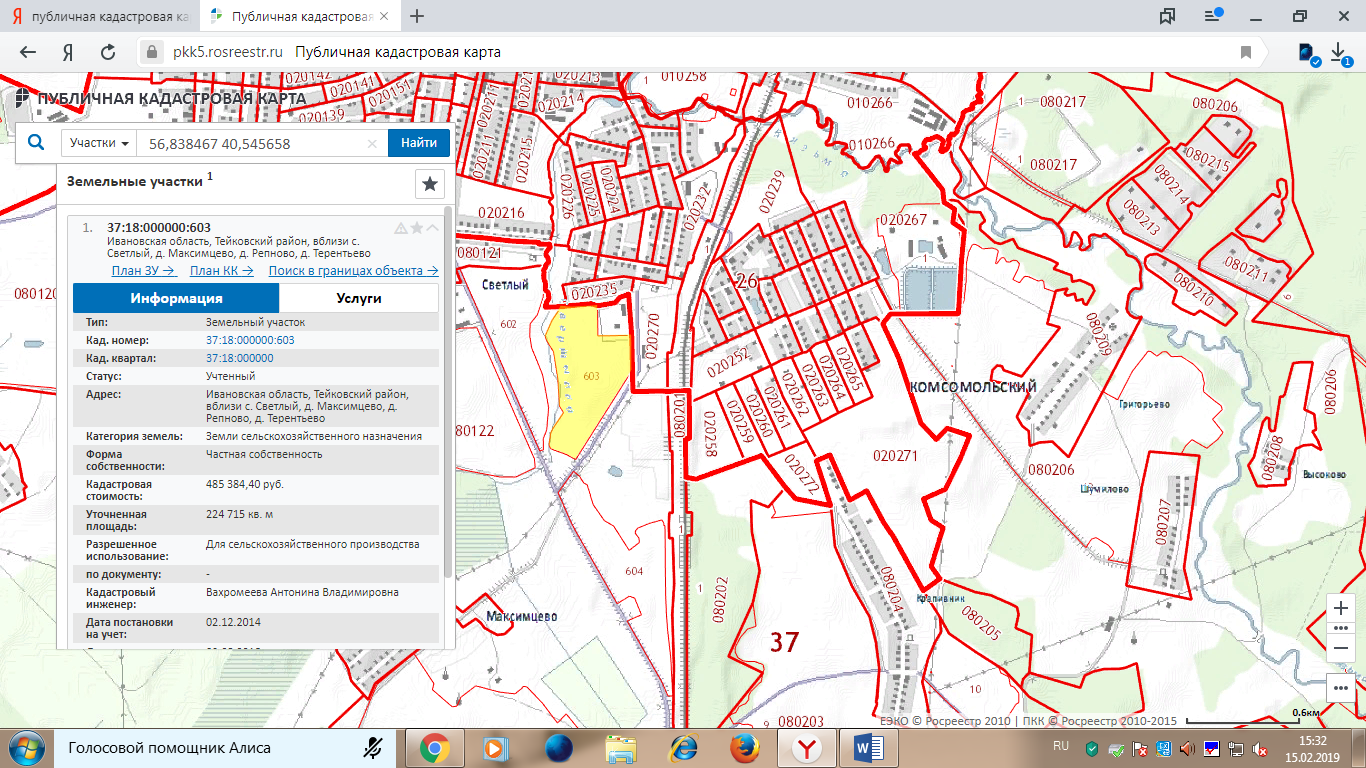 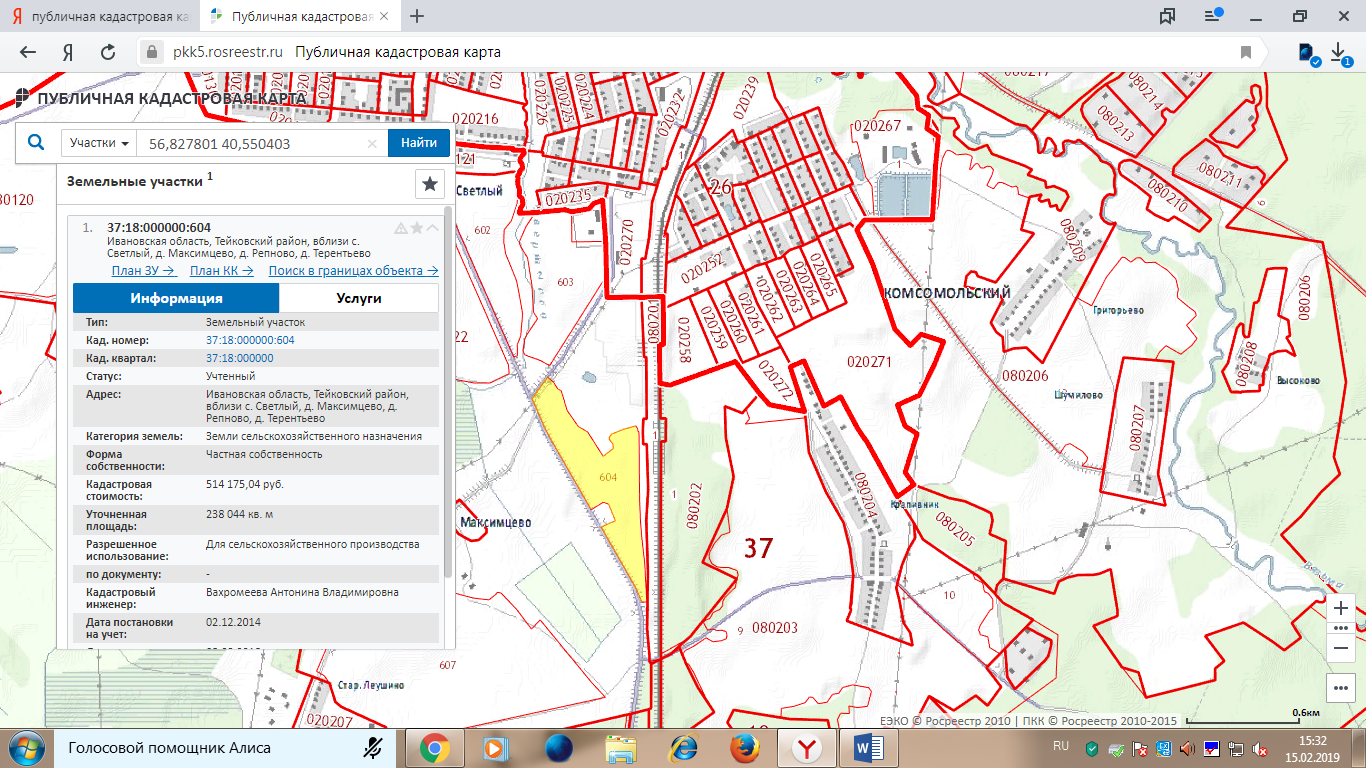 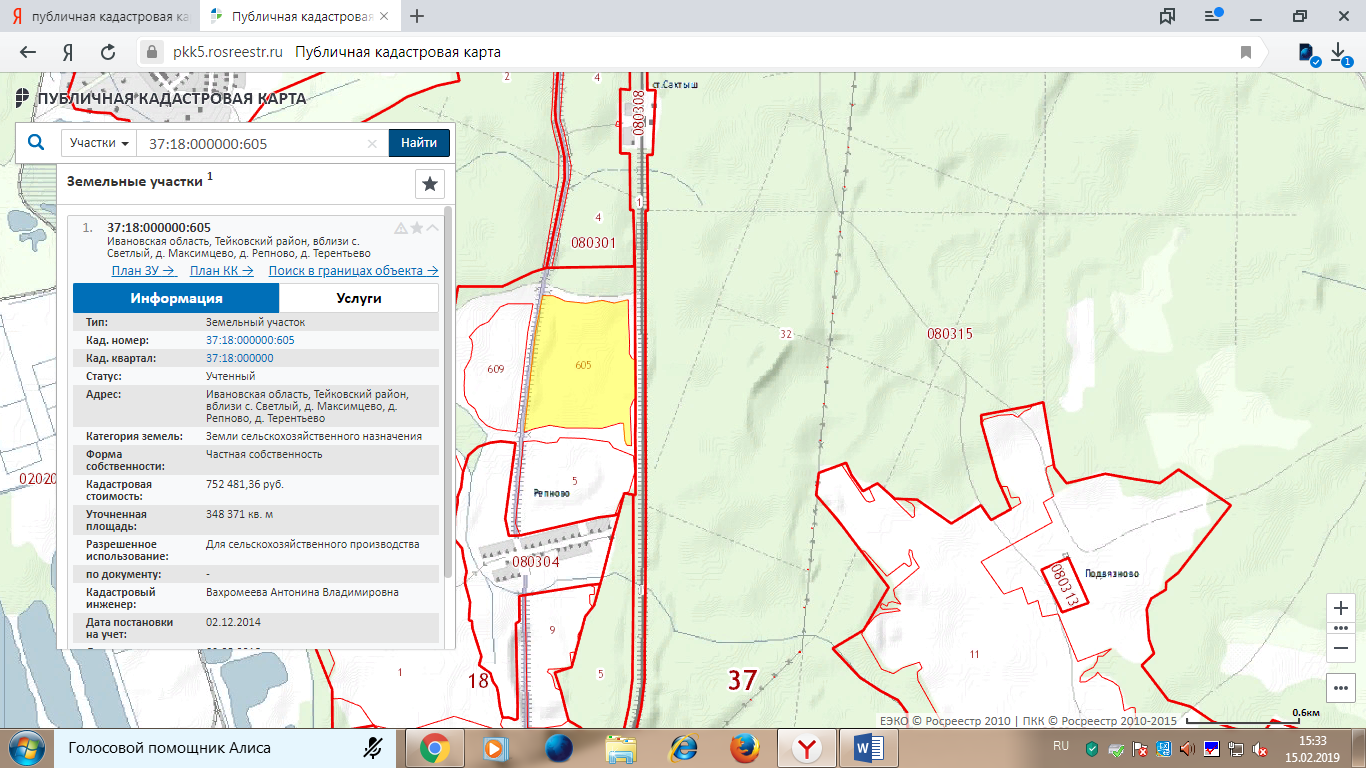 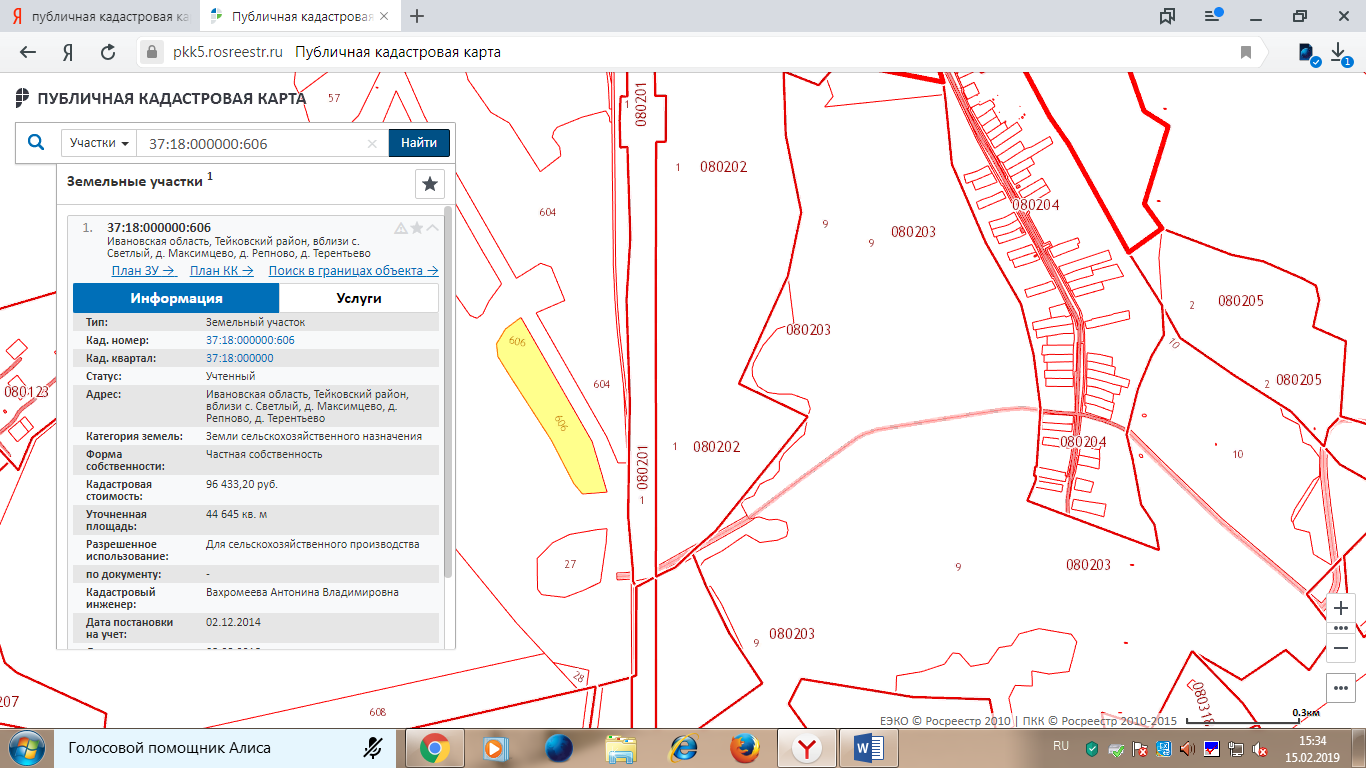 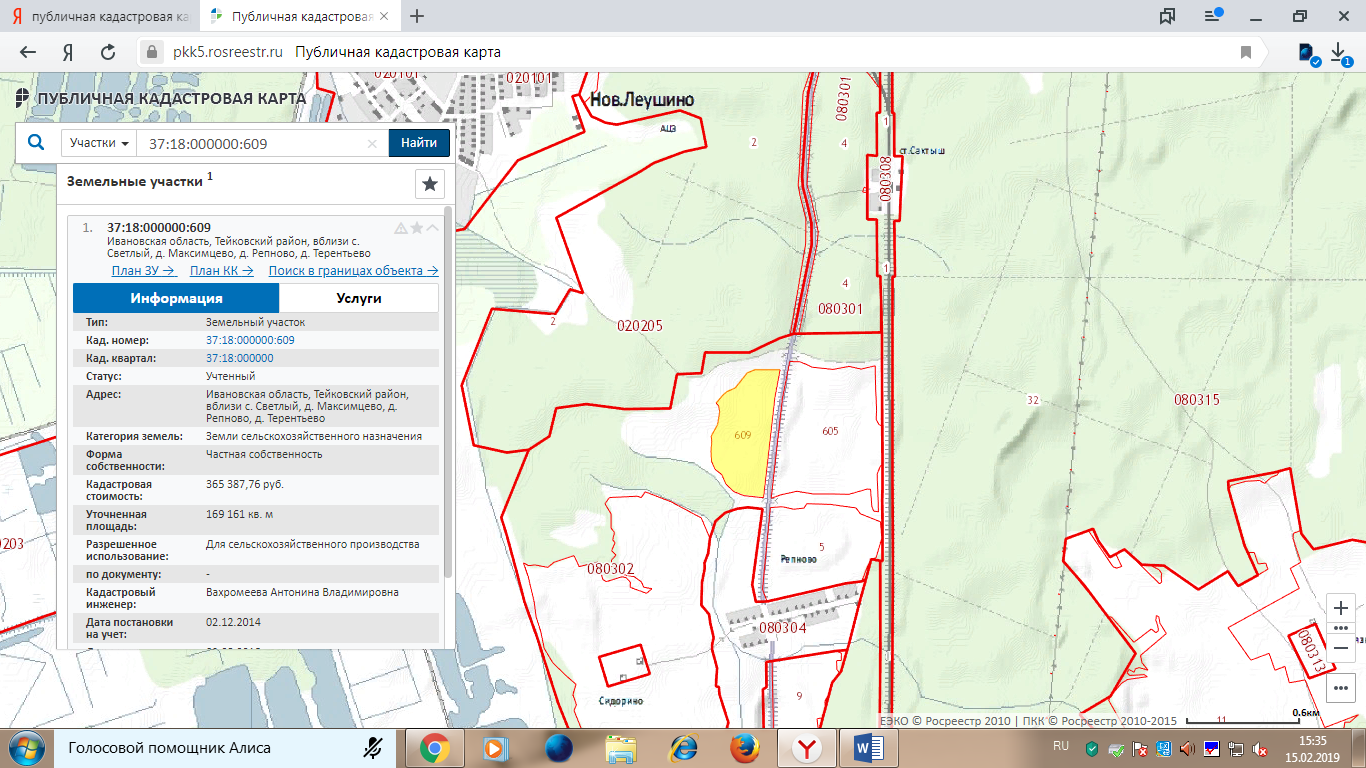 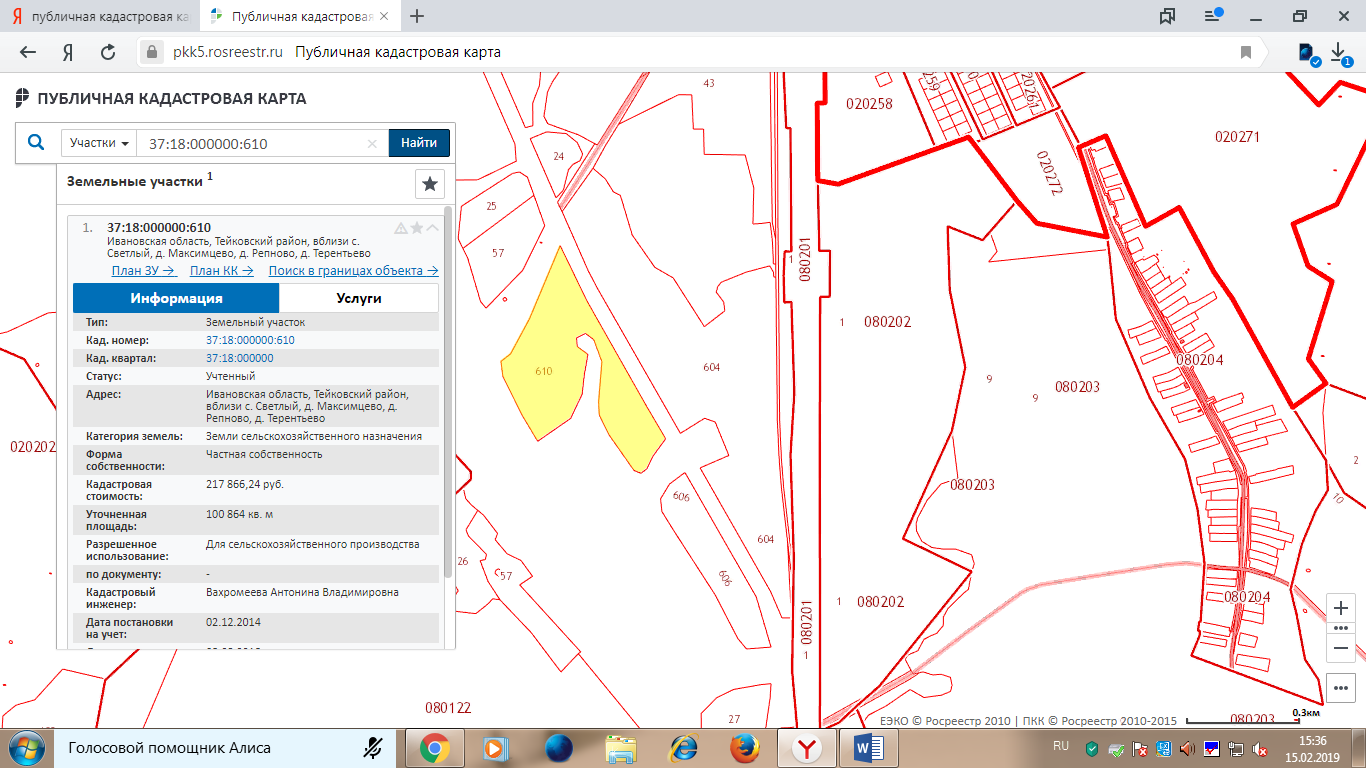 Класс объектаКласс объектаЗемельный участокКадастровая стоимость участка (руб.)Кадастровая стоимость участка (руб.)37:18:000000:601 (4068889,20 рублей), 37:18:000000:602 (449416,08 рублей), 37:18:000000:603 (485384,40 рублей), 37:18:000000:604 (514175,04 рублей), 37:18:000000:605 (7520481,36 рублей), 37:18:000000:606 (96433,20 рублей), 37:18:000000:609 (365387,76 рублей), 37:18:000000:610 (217866,24 рублей).Категория земельКатегория земель«земли сельскохозяйственного назначения»Назначение земельного участка (промышленное, жилищное, общественное, сельскохозяйственное использование или любое)Назначение земельного участка (промышленное, жилищное, общественное, сельскохозяйственное использование или любое)Сельскохозяйственное использованиеОписание земельного участка Описание земельного участка участок многоконтурный, рельеф равнинныйПлощадь (га)Площадь (га)322 га (земельные участки с кадастровыми номерами:37:18:000000:601 – 188,3 га37:18:000000: 602 – 20,8 га37:18:000000:603 – 22,5 га37:18:000000:604 – 23,8 га37:18:000000:605 – 34,8 га37:18:000000:606 – 4,4 га37:18:000000:609 – 16,9 га37:18:000000:610 – 10,0 гаОписание местоположение объектаОписание местоположение объектаОписание местоположение объектаРайонРайонТейковскийНаселенный пунктНаселенный пунктИвановская область, Тейковский муниципальный район, вблизи с. Светлый, д. Репново, д. Терентьево, г.ТейковоСобственникСобственникЧастная собственностьКонтактное лицоКонтактное лицоСерова Ольга Владимировна, заместитель главы администрации, начальник отдела экономического развития, торговли и имущественных отношений, тел.(49343) 2-17-93,Фатуллаева Татьяна Николаевна,начальник отдела сельского хозяйства и земельных отношений, тел. (49343) 2-21-71Координаты для контактаКоординаты для контактаАдминистрация Тейковского муниципального района, 155040, Ивановская область,  г. Тейково, ул. Октябрьская, дом 2а Первичное назначение объектаПервичное назначение объектасельскохозяйственноеВозможное направление использование участка             Сельскохозяйственное использованиеСельскохозяйственное использованиеИнженерные коммуникацииИнженерные коммуникацииИнженерные коммуникацииВодопровод (наличие, возможность подключения, расстояние до точки подключения, возможность бурения скважин)Водопровод (наличие, возможность подключения, расстояние до точки подключения, возможность бурения скважин)Имеется возможность подключения к центральным сетям водоснабжения, ближайшая точка подключения - 0,2 км (г.Тейково)Электроэнергия (имеющая мощность в наличии, возможность подключения, расстояние до точки подключения)Электроэнергия (имеющая мощность в наличии, возможность подключения, расстояние до точки подключения)Имеется возможность подключенияОтопление (состояние, возможность подключения, расстояние до точки подключения)Отопление (состояние, возможность подключения, расстояние до точки подключения)Имеется возможность подключения к центральным сетям теплоснабжения, ближайшая точка подключения - 0,7 км (г.Тейково)Газ (имеющая мощность в наличии, возможность подключения, расстояние до точки подключения)Газ (имеющая мощность в наличии, возможность подключения, расстояние до точки подключения)Имеется возможность подключения к газопроводу, ближайшая точка подключения - 0,7 км (г.Тейково)Канализация (состояние, возможность подключения, расстояние до точки подключения)Канализация (состояние, возможность подключения, расстояние до точки подключения)Имеется возможность подключения к центральным канализационным сетям, ближайшая точка подключения - 0,6 км (г.Тейково)Подъездные путиПодъездные путиПодъездные путиСобственные подъездные пути (имеются, асфальтная или грунтовая дорога, по пересеченной местности, отсутствуют)Собственные подъездные пути (имеются, асфальтная или грунтовая дорога, по пересеченной местности, отсутствуют)По центру участка проходит дорога общего пользования местного значения Ивановской области «Тейково - Гаврилов Посад», асфальтоваяСобственная железнодорожная ветка (имеется, отсутствует)Собственная железнодорожная ветка (имеется, отсутствует)По границе участка проходит ж/д ветка к ООО «Ивагропром»Расстояние до основных автомагистралей, наименование автомагистралей (км)Расстояние до основных автомагистралей, наименование автомагистралей (км)По центру участка проходит дорога общего пользования местного значения Ивановской области «Тейково - Гаврилов Посад»Расстояние до ближайшей ж/д станции (км)Расстояние до ближайшей ж/д станции (км)Расстояние от границы участка до ж/д станции Сахтыш  Северной железной дороги Иваново-Москва 2,66 кмРасстояние до возможной точки врезки в ж/д пути (км)Расстояние до возможной точки врезки в ж/д пути (км)По границе участка проходит Северная железная  дорога Иваново-МоскваРасстояние до ближайшего жилья (км)Расстояние до ближайшего жилья (км)Расстояние до ближайшего жилья:-  0,056 км с.Светлый- 0,058 км г.ТейковоКартографический материалКартографический материалкарта расположения объекта на местностиФотография объектаФотография объектафототаблица прилагаетсяЮридическая документацияЮридическая документацияЮридическая документацияНаименование и номер документа (договор аренды, свидетельство о праве собственности)Наименование и номер документа (договор аренды, свидетельство о праве собственности) Частная собственностьВид праваВид правасобственностьОбременениеОбременениеотсутствуютПроцент готовности (наличие или стадия готовности землеустроительной документации)Процент готовности (наличие или стадия готовности землеустроительной документации)100%Предлагаемая форма реализацииПредлагаемая форма реализацииаренда, продажаДополнительные сведения (длительность прохождения административных процедур и т.п.)Дополнительные сведения (длительность прохождения административных процедур и т.п.)сроки оформления земельного участка в соответствии с действующим законодательствомДата подготовки сведенийДата подготовки сведений11.01.2021 год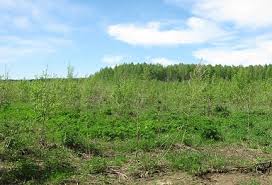 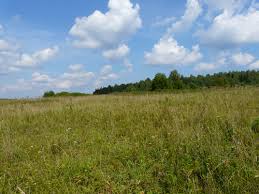 